Discussion ProblemsStep 6: Compare and Order Fractions Greater than 1National Curriculum Objectives:Mathematics Year 5: (5F3) Compare and order fractions whose denominators are all multiples of the same numberAbout this resource: This resource has been designed for pupils who understand the concepts within this step. It provides pupils with more opportunities to enhance their reasoning and problem solving skills through more challenging problems. Pupils can work in pairs or small groups to discuss with each other about how best to tackle the problem, as there is often more than one answer or more than one way to work through the problem.There may be various answers for each problem. Where this is the case, we have provided one example answer to guide discussion.   We recommend self or peer marking using the answer page provided to promote discussion and self-correction.More Year 5 Fractions resources.Did you like this resource? Don’t forget to review it on our website.© Classroom Secrets Limited 2020	classroomsecrets.co.ukDiscussion Problems – Compare and Order Fractions Greater than 1 – Teaching InformationCompare and Order Fractions Greater than 1© Classroom Secrets Limited 2020	classroomsecrets.co.ukDiscussion Problems – Compare and Order Fractions Greater than 1 – Year 5Compare and Order Fractions Greater than 1© Classroom Secrets Limited 2020	classroomsecrets.co.ukDiscussion Problems – Compare and Order Fractions Greater than 1  ANSWERS1. Geoff, John and Paula are hanging wallpaper in rooms of a new house. 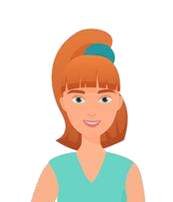 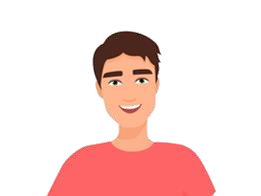 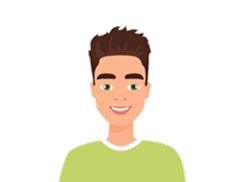 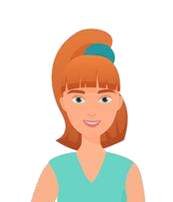 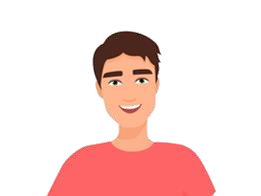 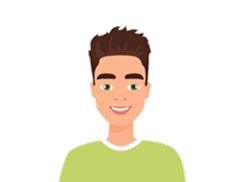 Explore fractions of wallpaper that could be used for each room and who has decorated it. DP2. Investigate how many bags of flour could be on each side of the scales. Not all of the bags are full. Each digit card can only be used once. 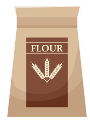 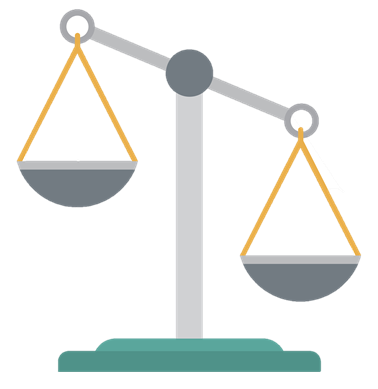 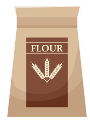 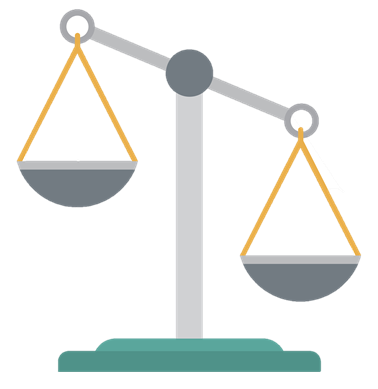 DP1. Geoff, John and Paula are hanging wallpaper in rooms of a new house.  Explore fractions of wallpaper that could be used for each room and who has decorated it. Various answers, for example; The living room uses          and the dining room uses      . Geoff decorates the living 3	room, John decorates the dining room and Paula decorates the master bedroom.	DP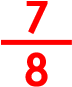 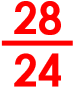 2. Investigate how many bags of flour could be on each side of the scales. Not all of the bags are full. Each digit card can only be used once. Various answers, for example:DP